Landesanstalt für Landwirtschaft und GartenbauPrüf- und Anerkennungsstelle für Saat- und PflanzgutSchiepziger Straße 29, 06120 Halle-Lettin (0345) 5584 121         (0345) 5584 122  Poststelle.SPAS@LLG.MULE.Sachsen-Anhalt.deLandesanstalt für Landwirtschaft und GartenbauPrüf- und Anerkennungsstelle für Saat- und PflanzgutSchiepziger Straße 29, 06120 Halle-Lettin (0345) 5584 121         (0345) 5584 122  Poststelle.SPAS@LLG.MULE.Sachsen-Anhalt.deLandesanstalt für Landwirtschaft und GartenbauPrüf- und Anerkennungsstelle für Saat- und PflanzgutSchiepziger Straße 29, 06120 Halle-Lettin (0345) 5584 121         (0345) 5584 122  Poststelle.SPAS@LLG.MULE.Sachsen-Anhalt.deLandesanstalt für Landwirtschaft und GartenbauPrüf- und Anerkennungsstelle für Saat- und PflanzgutSchiepziger Straße 29, 06120 Halle-Lettin (0345) 5584 121         (0345) 5584 122  Poststelle.SPAS@LLG.MULE.Sachsen-Anhalt.deLandesanstalt für Landwirtschaft und GartenbauPrüf- und Anerkennungsstelle für Saat- und PflanzgutSchiepziger Straße 29, 06120 Halle-Lettin (0345) 5584 121         (0345) 5584 122  Poststelle.SPAS@LLG.MULE.Sachsen-Anhalt.deAntrag auf Zulassung als Probenehmer für PflanzkartoffelnAntrag auf Zulassung als Probenehmer für PflanzkartoffelnAntrag auf Zulassung als Probenehmer für PflanzkartoffelnAntrag auf Zulassung als Probenehmer für PflanzkartoffelnAntrag auf Zulassung als Probenehmer für PflanzkartoffelnAntrag auf Zulassung als Probenehmer für PflanzkartoffelnAntrag auf Zulassung als Probenehmer für PflanzkartoffelnAntrag auf Zulassung als Probenehmer für PflanzkartoffelnAntrag auf Zulassung als Probenehmer für PflanzkartoffelnNameNameVorname   Vorname   Vorname   Vorname   GeburtsdatumGeburtsdatumGeburtsdatumPLZOrtOrtsteilOrtsteilStraßeStraßeStraßeHausnummerHausnummerTelefonTelefonTelefonMobilMobilMobilMobilMobilMobilFaxFaxFaxemailemailemailemailemailemailHiermit stelle ich den Antrag auf Zulassung als Probenehmer für Pflanzkartoffeln nach §§ 17, 18 PflKartV durch die Landesanstalt für Landwirtschaft und Gartenbau Sachsen-Anhalt (LLG). Ich werde als Probenehmer für folgenden Betrieb tätig sein:Hiermit stelle ich den Antrag auf Zulassung als Probenehmer für Pflanzkartoffeln nach §§ 17, 18 PflKartV durch die Landesanstalt für Landwirtschaft und Gartenbau Sachsen-Anhalt (LLG). Ich werde als Probenehmer für folgenden Betrieb tätig sein:Hiermit stelle ich den Antrag auf Zulassung als Probenehmer für Pflanzkartoffeln nach §§ 17, 18 PflKartV durch die Landesanstalt für Landwirtschaft und Gartenbau Sachsen-Anhalt (LLG). Ich werde als Probenehmer für folgenden Betrieb tätig sein:Hiermit stelle ich den Antrag auf Zulassung als Probenehmer für Pflanzkartoffeln nach §§ 17, 18 PflKartV durch die Landesanstalt für Landwirtschaft und Gartenbau Sachsen-Anhalt (LLG). Ich werde als Probenehmer für folgenden Betrieb tätig sein:Hiermit stelle ich den Antrag auf Zulassung als Probenehmer für Pflanzkartoffeln nach §§ 17, 18 PflKartV durch die Landesanstalt für Landwirtschaft und Gartenbau Sachsen-Anhalt (LLG). Ich werde als Probenehmer für folgenden Betrieb tätig sein:Hiermit stelle ich den Antrag auf Zulassung als Probenehmer für Pflanzkartoffeln nach §§ 17, 18 PflKartV durch die Landesanstalt für Landwirtschaft und Gartenbau Sachsen-Anhalt (LLG). Ich werde als Probenehmer für folgenden Betrieb tätig sein:Hiermit stelle ich den Antrag auf Zulassung als Probenehmer für Pflanzkartoffeln nach §§ 17, 18 PflKartV durch die Landesanstalt für Landwirtschaft und Gartenbau Sachsen-Anhalt (LLG). Ich werde als Probenehmer für folgenden Betrieb tätig sein:Hiermit stelle ich den Antrag auf Zulassung als Probenehmer für Pflanzkartoffeln nach §§ 17, 18 PflKartV durch die Landesanstalt für Landwirtschaft und Gartenbau Sachsen-Anhalt (LLG). Ich werde als Probenehmer für folgenden Betrieb tätig sein:Hiermit stelle ich den Antrag auf Zulassung als Probenehmer für Pflanzkartoffeln nach §§ 17, 18 PflKartV durch die Landesanstalt für Landwirtschaft und Gartenbau Sachsen-Anhalt (LLG). Ich werde als Probenehmer für folgenden Betrieb tätig sein:Anschrift des Aufbereiters / der VO-Firma:    Anschrift des Aufbereiters / der VO-Firma:    Anschrift des Aufbereiters / der VO-Firma:    Anschrift des Aufbereiters / der VO-Firma:    Anschrift des Aufbereiters / der VO-Firma:    Anschrift des Aufbereiters / der VO-Firma:    Anschrift des Aufbereiters / der VO-Firma:    Anschrift des Aufbereiters / der VO-Firma:    Anschrift des Aufbereiters / der VO-Firma:    Adressnummer des AufbereitersAdressnummer des AufbereitersAdressnummer des AufbereitersAdressnummer der VO-FirmaAdressnummer der VO-FirmaAdressnummer der VO-FirmaAdressnummer der VO-FirmaAdressnummer der VO-FirmaAdressnummer der VO-Firmaevtl. bereits vorhandene Probenehmernummer in einem anderen Bundesland:evtl. bereits vorhandene Probenehmernummer in einem anderen Bundesland:evtl. bereits vorhandene Probenehmernummer in einem anderen Bundesland:evtl. bereits vorhandene Probenehmernummer in einem anderen Bundesland:evtl. bereits vorhandene Probenehmernummer in einem anderen Bundesland:evtl. bereits vorhandene Probenehmernummer in einem anderen Bundesland:evtl. bereits vorhandene Probenehmernummer in einem anderen Bundesland:evtl. bereits vorhandene Probenehmernummer in einem anderen Bundesland:evtl. bereits vorhandene Probenehmernummer in einem anderen Bundesland:BundeslandBundeslandBundeslandProbenehmernummer:Probenehmernummer:Probenehmernummer:Probenehmernummer:Probenehmernummer:Probenehmernummer:Ort, DatumOrt, DatumOrt, DatumUnterschrift des ProbenehmersUnterschrift des ProbenehmersUnterschrift des ProbenehmersUnterschrift des ProbenehmersUnterschrift des ProbenehmersUnterschrift des Probenehmers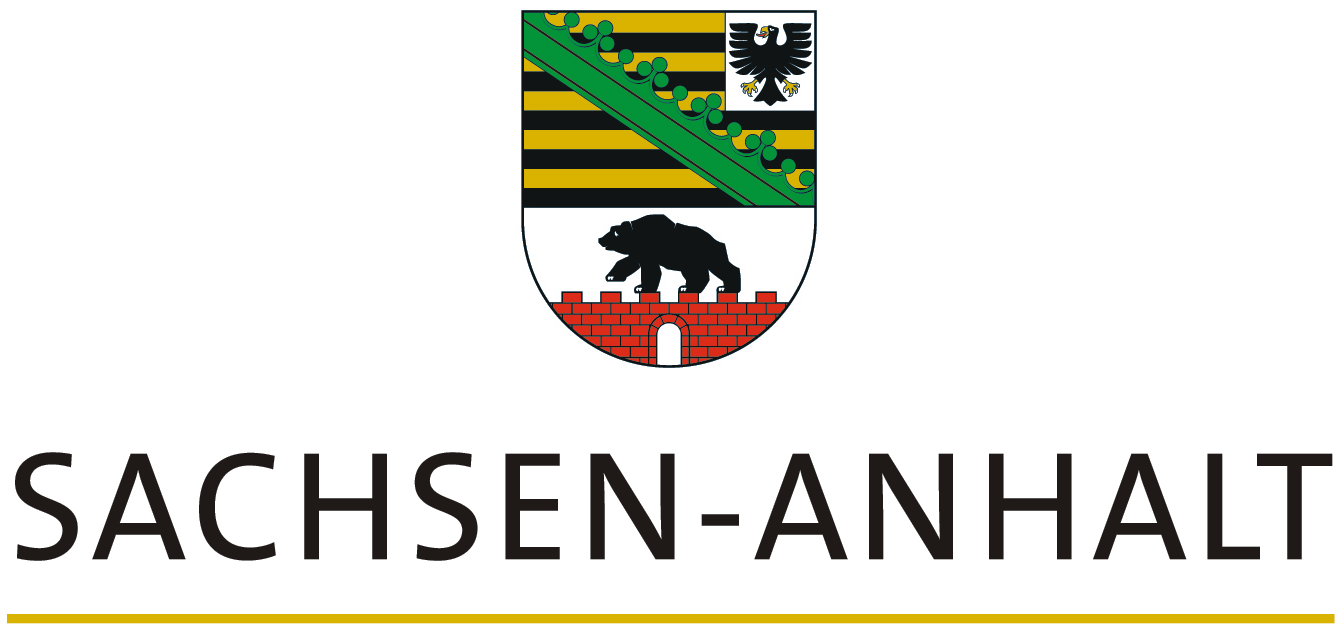 